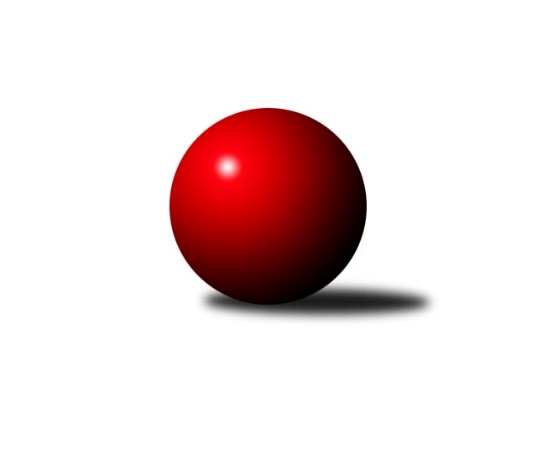 Č.16Ročník 2023/2024	13.6.2024 Přebor Plzeňského kraje 2023/2024Statistika 16. kolaTabulka družstev:		družstvo	záp	výh	rem	proh	skore	sety	průměr	body	plné	dorážka	chyby	1.	TJ Sokol Plzeň V	15	12	1	2	81.0 : 39.0 	(201.0 : 159.0)	2760	25	1891	869	28.3	2.	TJ Slavoj Plzeň B	15	11	0	4	77.0 : 43.0 	(210.5 : 149.5)	2902	22	2003	900	46.9	3.	TJ Sokol Újezd sv. Kříže	14	9	2	3	69.0 : 43.0 	(196.5 : 139.5)	2870	20	1981	889	22.6	4.	TJ Sokol Kdyně B	14	7	2	5	57.0 : 55.0 	(175.0 : 161.0)	2702	16	1879	824	38.5	5.	TJ Sokol Díly A	14	6	3	5	53.0 : 59.0 	(161.5 : 174.5)	2890	15	1974	916	26.1	6.	SKK Rokycany C	15	7	1	7	59.0 : 61.0 	(177.5 : 182.5)	2737	15	1884	853	41.9	7.	TJ Dobřany B	15	6	3	6	57.5 : 62.5 	(153.0 : 207.0)	2657	15	1850	807	30.3	8.	SK Škoda VS Plzeň B	16	7	1	8	68.0 : 60.0 	(203.0 : 181.0)	2819	15	1937	882	45.6	9.	TJ Havlovice	15	3	2	10	39.5 : 80.5 	(153.5 : 206.5)	2650	8	1866	784	37.3	10.	TJ Sokol Pec pod Čerchovem	15	3	1	11	52.0 : 68.0 	(176.0 : 184.0)	2618	7	1824	794	26.9	11.	Holýšov C	14	1	2	11	35.0 : 77.0 	(136.5 : 199.5)	2541	4	1795	746	29.4Tabulka doma:		družstvo	záp	výh	rem	proh	skore	sety	průměr	body	maximum	minimum	1.	TJ Sokol Plzeň V	7	7	0	0	44.0 : 12.0 	(105.5 : 62.5)	3198	14	3258	3141	2.	TJ Slavoj Plzeň B	8	7	0	1	46.0 : 18.0 	(120.0 : 72.0)	3226	14	3341	3145	3.	TJ Sokol Újezd sv. Kříže	7	6	0	1	39.0 : 17.0 	(111.0 : 57.0)	2601	12	2738	2509	4.	TJ Dobřany B	8	6	0	2	40.5 : 23.5 	(96.0 : 96.0)	2462	12	2532	2407	5.	SK Škoda VS Plzeň B	8	5	1	2	43.0 : 21.0 	(119.0 : 73.0)	3096	11	3238	2953	6.	TJ Sokol Díly A	9	4	3	2	36.0 : 36.0 	(114.0 : 102.0)	2510	11	2584	2446	7.	TJ Sokol Kdyně B	7	4	2	1	36.0 : 20.0 	(101.0 : 67.0)	3071	10	3196	2685	8.	SKK Rokycany C	6	4	0	2	27.0 : 21.0 	(73.0 : 71.0)	3199	8	3309	3033	9.	TJ Sokol Pec pod Čerchovem	7	3	0	4	31.0 : 25.0 	(87.0 : 81.0)	2373	6	2485	2325	10.	TJ Havlovice	7	2	1	4	22.5 : 33.5 	(89.0 : 79.0)	2508	5	2550	2481	11.	Holýšov C	7	1	2	4	26.0 : 30.0 	(87.0 : 81.0)	2463	4	2573	2385Tabulka venku:		družstvo	záp	výh	rem	proh	skore	sety	průměr	body	maximum	minimum	1.	TJ Sokol Plzeň V	8	5	1	2	37.0 : 27.0 	(95.5 : 96.5)	2705	11	3266	2344	2.	TJ Slavoj Plzeň B	7	4	0	3	31.0 : 25.0 	(90.5 : 77.5)	2856	8	3290	2329	3.	TJ Sokol Újezd sv. Kříže	7	3	2	2	30.0 : 26.0 	(85.5 : 82.5)	2908	8	3239	2542	4.	SKK Rokycany C	9	3	1	5	32.0 : 40.0 	(104.5 : 111.5)	2685	7	3057	2414	5.	TJ Sokol Kdyně B	7	3	0	4	21.0 : 35.0 	(74.0 : 94.0)	2650	6	3109	2441	6.	TJ Sokol Díly A	5	2	0	3	17.0 : 23.0 	(47.5 : 72.5)	2966	4	3208	2530	7.	SK Škoda VS Plzeň B	8	2	0	6	25.0 : 39.0 	(84.0 : 108.0)	2785	4	3231	2433	8.	TJ Dobřany B	7	0	3	4	17.0 : 39.0 	(57.0 : 111.0)	2685	3	3096	2185	9.	TJ Havlovice	8	1	1	6	17.0 : 47.0 	(64.5 : 127.5)	2668	3	2963	2205	10.	TJ Sokol Pec pod Čerchovem	8	0	1	7	21.0 : 43.0 	(89.0 : 103.0)	2649	1	3080	2393	11.	Holýšov C	7	0	0	7	9.0 : 47.0 	(49.5 : 118.5)	2552	0	2996	2159Tabulka podzimní části:		družstvo	záp	výh	rem	proh	skore	sety	průměr	body	doma	venku	1.	TJ Sokol Plzeň V	10	8	1	1	55.0 : 25.0 	(138.5 : 101.5)	2900	17 	5 	0 	0 	3 	1 	1	2.	TJ Slavoj Plzeň B	10	8	0	2	54.0 : 26.0 	(146.5 : 93.5)	2905	16 	5 	0 	1 	3 	0 	1	3.	TJ Sokol Újezd sv. Kříže	10	6	1	3	49.0 : 31.0 	(142.5 : 97.5)	2927	13 	5 	0 	1 	1 	1 	2	4.	TJ Sokol Kdyně B	10	6	1	3	44.0 : 36.0 	(133.0 : 107.0)	2697	13 	3 	1 	1 	3 	0 	2	5.	TJ Dobřany B	10	5	2	3	39.5 : 40.5 	(96.0 : 144.0)	2540	12 	5 	0 	0 	0 	2 	3	6.	TJ Sokol Díly A	10	4	3	3	39.0 : 41.0 	(116.5 : 123.5)	2966	11 	3 	3 	1 	1 	0 	2	7.	SKK Rokycany C	10	4	1	5	36.0 : 44.0 	(119.0 : 121.0)	2748	9 	2 	0 	2 	2 	1 	3	8.	SK Škoda VS Plzeň B	10	4	0	6	39.0 : 41.0 	(122.0 : 118.0)	2836	8 	2 	0 	2 	2 	0 	4	9.	TJ Havlovice	10	2	2	6	29.5 : 50.5 	(103.5 : 136.5)	2675	6 	1 	1 	2 	1 	1 	4	10.	Holýšov C	10	1	2	7	28.0 : 52.0 	(101.5 : 138.5)	2643	4 	1 	2 	2 	0 	0 	5	11.	TJ Sokol Pec pod Čerchovem	10	0	1	9	27.0 : 53.0 	(101.0 : 139.0)	2506	1 	0 	0 	4 	0 	1 	5Tabulka jarní části:		družstvo	záp	výh	rem	proh	skore	sety	průměr	body	doma	venku	1.	TJ Sokol Plzeň V	5	4	0	1	26.0 : 14.0 	(62.5 : 57.5)	2652	8 	2 	0 	0 	2 	0 	1 	2.	TJ Sokol Újezd sv. Kříže	4	3	1	0	20.0 : 12.0 	(54.0 : 42.0)	2731	7 	1 	0 	0 	2 	1 	0 	3.	SK Škoda VS Plzeň B	6	3	1	2	29.0 : 19.0 	(81.0 : 63.0)	2872	7 	3 	1 	0 	0 	0 	2 	4.	TJ Sokol Pec pod Čerchovem	5	3	0	2	25.0 : 15.0 	(75.0 : 45.0)	2804	6 	3 	0 	0 	0 	0 	2 	5.	TJ Slavoj Plzeň B	5	3	0	2	23.0 : 17.0 	(64.0 : 56.0)	2971	6 	2 	0 	0 	1 	0 	2 	6.	SKK Rokycany C	5	3	0	2	23.0 : 17.0 	(58.5 : 61.5)	2830	6 	2 	0 	0 	1 	0 	2 	7.	TJ Sokol Díly A	4	2	0	2	14.0 : 18.0 	(45.0 : 51.0)	2669	4 	1 	0 	1 	1 	0 	1 	8.	TJ Sokol Kdyně B	4	1	1	2	13.0 : 19.0 	(42.0 : 54.0)	2845	3 	1 	1 	0 	0 	0 	2 	9.	TJ Dobřany B	5	1	1	3	18.0 : 22.0 	(57.0 : 63.0)	2823	3 	1 	0 	2 	0 	1 	1 	10.	TJ Havlovice	5	1	0	4	10.0 : 30.0 	(50.0 : 70.0)	2545	2 	1 	0 	2 	0 	0 	2 	11.	Holýšov C	4	0	0	4	7.0 : 25.0 	(35.0 : 61.0)	2322	0 	0 	0 	2 	0 	0 	2 Zisk bodů pro družstvo:		jméno hráče	družstvo	body	zápasy	v %	dílčí body	sety	v %	1.	Jiří Vícha 	TJ Sokol Plzeň V 	12	/	12	(100%)	45	/	48	(94%)	2.	Jiří Jílek 	TJ Sokol Díly A 	12	/	14	(86%)	38	/	56	(68%)	3.	Tomáš Vrba 	TJ Sokol Pec pod Čerchovem 	12	/	15	(80%)	37.5	/	60	(63%)	4.	Petr Šabek 	TJ Sokol Újezd sv. Kříže 	11	/	14	(79%)	39	/	56	(70%)	5.	Václav Hranáč 	TJ Slavoj Plzeň B 	11	/	15	(73%)	37.5	/	60	(63%)	6.	František Bürger 	TJ Slavoj Plzeň B 	10	/	12	(83%)	34	/	48	(71%)	7.	Jaroslav Pejsar 	TJ Sokol Plzeň V 	10	/	14	(71%)	35	/	56	(63%)	8.	Roman Pivoňka 	TJ Sokol Újezd sv. Kříže 	10	/	14	(71%)	35	/	56	(63%)	9.	Jakub Solfronk 	TJ Dobřany B 	9	/	12	(75%)	27.5	/	48	(57%)	10.	Kamila Marčíková 	TJ Slavoj Plzeň B 	9	/	13	(69%)	31	/	52	(60%)	11.	Miroslav Novák 	SKK Rokycany C 	9	/	14	(64%)	36.5	/	56	(65%)	12.	František Zügler 	SK Škoda VS Plzeň B 	9	/	15	(60%)	29.5	/	60	(49%)	13.	Tatiana Maščenko 	 Holýšov C 	8	/	10	(80%)	32	/	40	(80%)	14.	Pavel Andrlík ml.	SKK Rokycany C 	8	/	12	(67%)	35	/	48	(73%)	15.	Ljubica Müllerová 	SK Škoda VS Plzeň B 	8	/	12	(67%)	31	/	48	(65%)	16.	Pavel Andrlík st.	SKK Rokycany C 	8	/	13	(62%)	30.5	/	52	(59%)	17.	Miloslav Kolařík 	SK Škoda VS Plzeň B 	8	/	13	(62%)	29.5	/	52	(57%)	18.	Tomáš Palka 	TJ Sokol Plzeň V 	8	/	13	(62%)	25	/	52	(48%)	19.	Miroslav Pivoňka 	TJ Sokol Újezd sv. Kříže 	8	/	14	(57%)	39	/	56	(70%)	20.	Josef Hořejší 	TJ Slavoj Plzeň B 	8	/	14	(57%)	34.5	/	56	(62%)	21.	Václav Praštil 	TJ Sokol Újezd sv. Kříže 	8	/	14	(57%)	33.5	/	56	(60%)	22.	Jaroslav Pittr 	TJ Sokol Díly A 	8	/	14	(57%)	28.5	/	56	(51%)	23.	Jiří Baloun 	TJ Dobřany B 	8	/	14	(57%)	28	/	56	(50%)	24.	Martin Šubrt 	TJ Sokol Pec pod Čerchovem 	8	/	15	(53%)	27.5	/	60	(46%)	25.	Roman Drugda 	TJ Slavoj Plzeň B 	7	/	11	(64%)	24.5	/	44	(56%)	26.	Jaroslav Löffelmann 	TJ Sokol Kdyně B 	7	/	11	(64%)	23	/	44	(52%)	27.	Michal Drugda 	TJ Slavoj Plzeň B 	7	/	12	(58%)	27	/	48	(56%)	28.	Josef Fidrant 	TJ Sokol Kdyně B 	7	/	14	(50%)	35.5	/	56	(63%)	29.	Jana Pytlíková 	TJ Sokol Kdyně B 	7	/	14	(50%)	33.5	/	56	(60%)	30.	Jiří Dohnal 	TJ Sokol Kdyně B 	7	/	14	(50%)	31.5	/	56	(56%)	31.	Ivana Zíková 	SK Škoda VS Plzeň B 	7	/	14	(50%)	26.5	/	56	(47%)	32.	Ivan Vladař 	TJ Sokol Plzeň V 	7	/	14	(50%)	26	/	56	(46%)	33.	Jiří Šašek 	TJ Sokol Plzeň V 	7	/	14	(50%)	25	/	56	(45%)	34.	Jan Lommer 	TJ Sokol Kdyně B 	6	/	7	(86%)	15	/	28	(54%)	35.	Lukáš Pittr 	TJ Sokol Díly A 	6	/	8	(75%)	21	/	32	(66%)	36.	Petr Ziegler 	TJ Havlovice  	6	/	10	(60%)	28	/	40	(70%)	37.	Luboš Špís 	TJ Dobřany B 	6	/	10	(60%)	24	/	40	(60%)	38.	Lukáš Jaroš 	SK Škoda VS Plzeň B 	6	/	10	(60%)	24	/	40	(60%)	39.	Karel Uxa 	SK Škoda VS Plzeň B 	6	/	12	(50%)	21.5	/	48	(45%)	40.	Jiří Kalista 	TJ Havlovice  	6	/	12	(50%)	19	/	48	(40%)	41.	Jan Kapic 	TJ Sokol Pec pod Čerchovem 	6	/	14	(43%)	29	/	56	(52%)	42.	Josef Šnajdr 	TJ Dobřany B 	5.5	/	14	(39%)	24	/	56	(43%)	43.	Bohumil Jirka 	 Holýšov C 	5	/	9	(56%)	22	/	36	(61%)	44.	Josef Nedoma 	TJ Havlovice  	5	/	9	(56%)	17	/	36	(47%)	45.	Michal Müller 	SK Škoda VS Plzeň B 	5	/	10	(50%)	22	/	40	(55%)	46.	Filip Housar 	TJ Sokol Pec pod Čerchovem 	5	/	10	(50%)	20	/	40	(50%)	47.	Marta Kořanová 	SKK Rokycany C 	5	/	10	(50%)	17	/	40	(43%)	48.	Petr Špaček 	TJ Sokol Pec pod Čerchovem 	5	/	11	(45%)	24	/	44	(55%)	49.	Oldřich Jankovský 	TJ Sokol Újezd sv. Kříže 	5	/	13	(38%)	25	/	52	(48%)	50.	Věra Horvátová 	TJ Sokol Újezd sv. Kříže 	5	/	14	(36%)	25	/	56	(45%)	51.	Otto Sloup 	TJ Dobřany B 	5	/	14	(36%)	17	/	56	(30%)	52.	Ladislav Filek 	TJ Sokol Plzeň V 	4	/	5	(80%)	16	/	20	(80%)	53.	Jan Valdman 	TJ Sokol Plzeň V 	4	/	6	(67%)	16	/	24	(67%)	54.	Jana Kotroušová 	TJ Slavoj Plzeň B 	4	/	7	(57%)	18	/	28	(64%)	55.	Václav Kuželík 	TJ Sokol Kdyně B 	4	/	9	(44%)	14	/	36	(39%)	56.	Jaroslav Jílek 	TJ Sokol Díly A 	4	/	11	(36%)	18	/	44	(41%)	57.	Jan Ungr 	SKK Rokycany C 	4	/	11	(36%)	17	/	44	(39%)	58.	Karolína Janková 	TJ Sokol Pec pod Čerchovem 	4	/	12	(33%)	21	/	48	(44%)	59.	Ladislav Moulis 	SKK Rokycany C 	4	/	13	(31%)	21	/	52	(40%)	60.	Vladimír Rygl 	TJ Havlovice  	4	/	14	(29%)	22	/	56	(39%)	61.	Ivana Lukášová 	TJ Havlovice  	4	/	14	(29%)	21	/	56	(38%)	62.	Miroslav Lukáš 	TJ Havlovice  	3.5	/	15	(23%)	20.5	/	60	(34%)	63.	Jaromír Duda 	TJ Sokol Díly A 	3	/	4	(75%)	11	/	16	(69%)	64.	Miroslav Martínek 	 Holýšov C 	3	/	4	(75%)	10	/	16	(63%)	65.	Karel Řezníček 	TJ Sokol Díly A 	3	/	7	(43%)	11	/	28	(39%)	66.	Tereza Krumlová 	TJ Sokol Kdyně B 	3	/	8	(38%)	15.5	/	32	(48%)	67.	Jan Kučera 	TJ Dobřany B 	3	/	9	(33%)	10	/	36	(28%)	68.	Jiří Myslík 	 Holýšov C 	3	/	10	(30%)	14	/	40	(35%)	69.	Zdeněk Housar 	TJ Sokol Pec pod Čerchovem 	2	/	2	(100%)	7	/	8	(88%)	70.	Roman Chlubna 	 Holýšov C 	2	/	3	(67%)	10	/	12	(83%)	71.	Jiří Jelínek 	TJ Dobřany B 	2	/	3	(67%)	8	/	12	(67%)	72.	Jaromír Byrtus 	TJ Sokol Díly A 	2	/	4	(50%)	9	/	16	(56%)	73.	Martin Jelínek 	 Holýšov C 	2	/	4	(50%)	7	/	16	(44%)	74.	Jakub Kovářík 	SK Škoda VS Plzeň B 	2	/	5	(40%)	10	/	20	(50%)	75.	Božena Rojtová 	 Holýšov C 	2	/	5	(40%)	9	/	20	(45%)	76.	Milan Laksar 	 Holýšov C 	2	/	5	(40%)	8.5	/	20	(43%)	77.	Jiří Karlík 	TJ Sokol Plzeň V 	2	/	6	(33%)	8	/	24	(33%)	78.	Dominik Černý 	SKK Rokycany C 	2	/	9	(22%)	9.5	/	36	(26%)	79.	Jan Dufek 	TJ Sokol Díly A 	2	/	12	(17%)	13	/	48	(27%)	80.	Pavlína Lampová 	 Holýšov C 	2	/	12	(17%)	11	/	48	(23%)	81.	Štěpánka Peštová 	TJ Havlovice  	1	/	1	(100%)	4	/	4	(100%)	82.	Kateřina Šebestová 	TJ Sokol Kdyně B 	1	/	1	(100%)	3	/	4	(75%)	83.	Michal Pilař 	SKK Rokycany C 	1	/	1	(100%)	2	/	4	(50%)	84.	Tereza Housarová 	TJ Sokol Pec pod Čerchovem 	1	/	1	(100%)	2	/	4	(50%)	85.	Ivan Böhm 	TJ Sokol Pec pod Čerchovem 	1	/	1	(100%)	2	/	4	(50%)	86.	Milan Gleissner 	TJ Dobřany B 	1	/	1	(100%)	2	/	4	(50%)	87.	Martin Krištof 	TJ Dobřany B 	1	/	2	(50%)	5	/	8	(63%)	88.	Iveta Kouříková 	TJ Sokol Díly A 	1	/	2	(50%)	4	/	8	(50%)	89.	Jiří Rádl 	TJ Havlovice  	1	/	3	(33%)	6	/	12	(50%)	90.	Petr Zíka 	SK Škoda VS Plzeň B 	1	/	3	(33%)	5	/	12	(42%)	91.	Martin Karkoš 	TJ Sokol Plzeň V 	1	/	3	(33%)	5	/	12	(42%)	92.	Jaroslava Löffelmannová 	TJ Sokol Kdyně B 	1	/	3	(33%)	4	/	12	(33%)	93.	Petr Trdlička 	TJ Dobřany B 	1	/	3	(33%)	4	/	12	(33%)	94.	Jiří Stehlík 	 Holýšov C 	1	/	4	(25%)	5	/	16	(31%)	95.	Tereza Denkovičová 	TJ Sokol Pec pod Čerchovem 	1	/	6	(17%)	6	/	24	(25%)	96.	Miroslav Špoták 	TJ Havlovice  	1	/	11	(9%)	14	/	44	(32%)	97.	Jaroslav Čermák 	 Holýšov C 	1	/	12	(8%)	4	/	48	(8%)	98.	Adam Ticháček 	TJ Havlovice  	0	/	1	(0%)	2	/	4	(50%)	99.	Michal Novosad 	TJ Slavoj Plzeň B 	0	/	1	(0%)	1	/	4	(25%)	100.	Jiří Vavřička 	SKK Rokycany C 	0	/	1	(0%)	1	/	4	(25%)	101.	Lucie Horková 	 Holýšov C 	0	/	1	(0%)	1	/	4	(25%)	102.	Jan Beníšek 	SKK Rokycany C 	0	/	1	(0%)	1	/	4	(25%)	103.	Václav Němec 	TJ Sokol Pec pod Čerchovem 	0	/	1	(0%)	0	/	4	(0%)	104.	Václav Webr 	SKK Rokycany C 	0	/	1	(0%)	0	/	4	(0%)	105.	Pavel Kalous 	TJ Sokol Pec pod Čerchovem 	0	/	1	(0%)	0	/	4	(0%)	106.	Stanislav Šlajer 	 Holýšov C 	0	/	1	(0%)	0	/	4	(0%)	107.	Robert Janek 	TJ Sokol Pec pod Čerchovem 	0	/	1	(0%)	0	/	4	(0%)	108.	Pavel Mikulenka 	TJ Sokol Díly A 	0	/	1	(0%)	0	/	4	(0%)	109.	Koloman Lázok 	TJ Dobřany B 	0	/	2	(0%)	0.5	/	8	(6%)	110.	Patrik Kolář 	TJ Sokol Plzeň V 	0	/	2	(0%)	0	/	8	(0%)	111.	Martin Smejkal 	TJ Sokol Kdyně B 	0	/	2	(0%)	0	/	8	(0%)	112.	Jiří Ochotný 	TJ Sokol Díly A 	0	/	3	(0%)	2	/	12	(17%)	113.	Daniel Kočí 	TJ Sokol Díly A 	0	/	4	(0%)	6	/	16	(38%)	114.	Petr Ježek 	 Holýšov C 	0	/	4	(0%)	3	/	16	(19%)	115.	Rudolf Březina 	TJ Slavoj Plzeň B 	0	/	4	(0%)	1	/	16	(6%)	116.	Václav Šesták 	TJ Dobřany B 	0	/	6	(0%)	3	/	24	(13%)Průměry na kuželnách:		kuželna	průměr	plné	dorážka	chyby	výkon na hráče	1.	SKK Rokycany, 1-4	3194	2176	1018	53.2	(532.4)	2.	TJ Slavoj Plzeň, 1-4	3152	2174	978	54.6	(525.4)	3.	Sokol Plzeň V, 1-4	3101	2115	986	52.8	(517.0)	4.	TJ Sokol Kdyně, 1-4	3066	2108	957	46.9	(511.0)	5.	SK Škoda VS Plzeň, 1-4	3056	2113	943	59.5	(509.5)	6.	TJ Sokol Újezd Sv. Kříže, 1-2	2540	1766	773	11.4	(423.4)	7.	Havlovice, 1-2	2517	1745	771	34.1	(419.5)	8.	Sokol Díly, 1-2	2508	1749	759	12.3	(418.1)	9.	Kuželky Holýšov, 1-2	2469	1725	744	15.3	(411.6)	10.	TJ Dobřany, 1-2	2450	1701	748	27.0	(408.3)	11.	Pec Pod Čerchovem, 1-2	2358	1665	693	12.6	(393.2)Nejlepší výkony na kuželnách:SKK Rokycany, 1-4SKK Rokycany C	3309	5. kolo	Roman Pivoňka 	TJ Sokol Újezd sv. Kříže	592	10. koloTJ Slavoj Plzeň B	3290	3. kolo	Ladislav Moulis 	SKK Rokycany C	590	10. koloSKK Rokycany C	3245	10. kolo	Pavel Andrlík ml.	SKK Rokycany C	589	5. koloSKK Rokycany C	3241	3. kolo	Václav Hranáč 	TJ Slavoj Plzeň B	584	3. koloTJ Sokol Újezd sv. Kříže	3239	10. kolo	Tomáš Vrba 	TJ Sokol Pec pod Čerchovem	584	15. koloSK Škoda VS Plzeň B	3231	5. kolo	Jiří Jílek 	TJ Sokol Díly A	582	1. koloTJ Sokol Díly A	3208	1. kolo	Pavel Andrlík ml.	SKK Rokycany C	581	10. koloSKK Rokycany C	3207	15. kolo	Miroslav Novák 	SKK Rokycany C	576	3. koloSKK Rokycany C	3157	13. kolo	Miroslav Novák 	SKK Rokycany C	575	15. koloTJ Dobřany B	3096	13. kolo	Petr Šabek 	TJ Sokol Újezd sv. Kříže	573	10. koloTJ Slavoj Plzeň, 1-4TJ Slavoj Plzeň B	3341	10. kolo	Václav Hranáč 	TJ Slavoj Plzeň B	617	2. koloTJ Slavoj Plzeň B	3310	6. kolo	Josef Hořejší 	TJ Slavoj Plzeň B	604	9. koloTJ Sokol Plzeň V	3266	2. kolo	Jana Kotroušová 	TJ Slavoj Plzeň B	598	4. koloTJ Slavoj Plzeň B	3250	2. kolo	Michal Drugda 	TJ Slavoj Plzeň B	589	10. koloTJ Slavoj Plzeň B	3240	9. kolo	Jiří Vícha 	TJ Sokol Plzeň V	586	2. koloTJ Slavoj Plzeň B	3182	4. kolo	František Bürger 	TJ Slavoj Plzeň B	584	10. koloTJ Slavoj Plzeň B	3178	14. kolo	Jana Kotroušová 	TJ Slavoj Plzeň B	584	6. koloTJ Slavoj Plzeň B	3165	16. kolo	Kamila Marčíková 	TJ Slavoj Plzeň B	581	6. koloTJ Sokol Díly A	3160	9. kolo	Kamila Marčíková 	TJ Slavoj Plzeň B	574	9. koloTJ Slavoj Plzeň B	3145	7. kolo	František Bürger 	TJ Slavoj Plzeň B	573	16. koloSokol Plzeň V, 1-4TJ Sokol Plzeň V	3258	10. kolo	Jiří Vícha 	TJ Sokol Plzeň V	609	13. koloTJ Sokol Plzeň V	3238	3. kolo	Jiří Vícha 	TJ Sokol Plzeň V	600	10. koloTJ Sokol Plzeň V	3218	4. kolo	Jiří Vícha 	TJ Sokol Plzeň V	599	1. koloTJ Sokol Plzeň V	3204	1. kolo	Jiří Vícha 	TJ Sokol Plzeň V	584	4. koloTJ Sokol Plzeň V	3179	7. kolo	Jiří Vícha 	TJ Sokol Plzeň V	584	7. koloTJ Sokol Plzeň V	3145	15. kolo	Jiří Šašek 	TJ Sokol Plzeň V	577	3. koloTJ Sokol Plzeň V	3141	13. kolo	Jaroslav Pejsar 	TJ Sokol Plzeň V	571	1. koloTJ Slavoj Plzeň B	3083	15. kolo	Jiří Vícha 	TJ Sokol Plzeň V	570	3. koloSK Škoda VS Plzeň B	3059	4. kolo	František Zügler 	SK Škoda VS Plzeň B	569	4. koloSKK Rokycany C	3032	7. kolo	Ivan Vladař 	TJ Sokol Plzeň V	564	4. koloTJ Sokol Kdyně, 1-4TJ Sokol Plzeň V	3245	5. kolo	Jiří Vícha 	TJ Sokol Plzeň V	592	5. koloTJ Sokol Kdyně B	3196	5. kolo	Josef Fidrant 	TJ Sokol Kdyně B	589	11. koloTJ Sokol Kdyně B	3177	11. kolo	Jiří Šašek 	TJ Sokol Plzeň V	566	5. koloTJ Sokol Újezd sv. Kříže	3149	15. kolo	Josef Fidrant 	TJ Sokol Kdyně B	564	1. koloTJ Sokol Kdyně B	3138	15. kolo	Josef Fidrant 	TJ Sokol Kdyně B	559	15. koloTJ Sokol Kdyně B	3116	8. kolo	Jaroslav Löffelmann 	TJ Sokol Kdyně B	557	5. koloTJ Sokol Kdyně B	3092	12. kolo	Jaroslav Löffelmann 	TJ Sokol Kdyně B	557	8. koloTJ Sokol Kdyně B	3091	3. kolo	Jaroslav Pejsar 	TJ Sokol Plzeň V	556	5. koloSKK Rokycany C	3057	8. kolo	Josef Fidrant 	TJ Sokol Kdyně B	554	5. koloTJ Slavoj Plzeň B	3039	12. kolo	Jaroslav Löffelmann 	TJ Sokol Kdyně B	552	1. koloSK Škoda VS Plzeň, 1-4TJ Slavoj Plzeň B	3246	1. kolo	Roman Pivoňka 	TJ Sokol Újezd sv. Kříže	592	9. koloSK Škoda VS Plzeň B	3238	10. kolo	Lukáš Jaroš 	SK Škoda VS Plzeň B	585	10. koloTJ Sokol Újezd sv. Kříže	3215	9. kolo	František Zügler 	SK Škoda VS Plzeň B	566	10. koloSK Škoda VS Plzeň B	3130	1. kolo	Václav Hranáč 	TJ Slavoj Plzeň B	565	1. koloSK Škoda VS Plzeň B	3113	15. kolo	Kamila Marčíková 	TJ Slavoj Plzeň B	560	1. koloSK Škoda VS Plzeň B	3104	16. kolo	Karel Uxa 	SK Škoda VS Plzeň B	559	1. koloSK Škoda VS Plzeň B	3083	9. kolo	Ivana Zíková 	SK Škoda VS Plzeň B	557	16. koloSK Škoda VS Plzeň B	3074	7. kolo	Ljubica Müllerová 	SK Škoda VS Plzeň B	556	10. koloSK Škoda VS Plzeň B	3073	13. kolo	Ivana Zíková 	SK Škoda VS Plzeň B	555	1. koloTJ Sokol Díly A	2996	10. kolo	Lukáš Pittr 	TJ Sokol Díly A	553	10. koloTJ Sokol Újezd Sv. Kříže, 1-2TJ Sokol Újezd sv. Kříže	2738	3. kolo	Jiří Vícha 	TJ Sokol Plzeň V	508	11. koloTJ Sokol Újezd sv. Kříže	2653	8. kolo	Petr Šabek 	TJ Sokol Újezd sv. Kříže	481	11. koloTJ Sokol Újezd sv. Kříže	2631	11. kolo	Petr Šabek 	TJ Sokol Újezd sv. Kříže	480	3. koloTJ Sokol Újezd sv. Kříže	2594	12. kolo	Roman Pivoňka 	TJ Sokol Újezd sv. Kříže	475	12. koloTJ Sokol Plzeň V	2588	11. kolo	Petr Šabek 	TJ Sokol Újezd sv. Kříže	474	8. koloTJ Sokol Kdyně B	2576	2. kolo	Václav Praštil 	TJ Sokol Újezd sv. Kříže	472	5. koloTJ Sokol Újezd sv. Kříže	2566	5. kolo	Miroslav Pivoňka 	TJ Sokol Újezd sv. Kříže	462	3. koloTJ Dobřany B	2526	3. kolo	Václav Praštil 	TJ Sokol Újezd sv. Kříže	461	3. koloSKK Rokycany C	2521	12. kolo	Roman Pivoňka 	TJ Sokol Újezd sv. Kříže	455	3. koloTJ Sokol Újezd sv. Kříže	2519	2. kolo	Roman Pivoňka 	TJ Sokol Újezd sv. Kříže	455	8. koloHavlovice, 1-2TJ Sokol Plzeň V	2601	16. kolo	Ladislav Filek 	TJ Sokol Plzeň V	477	16. koloTJ Slavoj Plzeň B	2589	13. kolo	Jiří Kalista 	TJ Havlovice 	457	2. koloTJ Dobřany B	2567	9. kolo	Jakub Solfronk 	TJ Dobřany B	454	9. koloTJ Havlovice 	2550	13. kolo	Miroslav Novák 	SKK Rokycany C	453	4. koloTJ Havlovice 	2541	9. kolo	Tomáš Vrba 	TJ Sokol Pec pod Čerchovem	453	10. koloTJ Havlovice 	2516	14. kolo	Václav Hranáč 	TJ Slavoj Plzeň B	453	13. koloSKK Rokycany C	2505	4. kolo	Pavel Andrlík ml.	SKK Rokycany C	452	4. koloSK Škoda VS Plzeň B	2503	2. kolo	Jiří Kalista 	TJ Havlovice 	448	4. koloTJ Havlovice 	2498	4. kolo	Petr Ziegler 	TJ Havlovice 	448	13. koloTJ Havlovice 	2488	2. kolo	Jaroslav Löffelmann 	TJ Sokol Kdyně B	445	14. koloSokol Díly, 1-2SKK Rokycany C	2593	14. kolo	Jiří Jílek 	TJ Sokol Díly A	483	6. koloTJ Sokol Díly A	2584	12. kolo	Jiří Jílek 	TJ Sokol Díly A	482	8. koloTJ Sokol Plzeň V	2577	6. kolo	Jiří Jílek 	TJ Sokol Díly A	475	7. koloTJ Sokol Díly A	2568	8. kolo	Jiří Vícha 	TJ Sokol Plzeň V	471	6. koloTJ Sokol Díly A	2560	6. kolo	Lukáš Pittr 	TJ Sokol Díly A	469	2. koloTJ Sokol Újezd sv. Kříže	2549	4. kolo	Ivana Lukášová 	TJ Havlovice 	467	11. koloTJ Sokol Díly A	2535	11. kolo	Lukáš Pittr 	TJ Sokol Díly A	465	12. koloTJ Sokol Kdyně B	2524	7. kolo	Miroslav Pivoňka 	TJ Sokol Újezd sv. Kříže	464	4. koloTJ Sokol Pec pod Čerchovem	2522	8. kolo	Karel Řezníček 	TJ Sokol Díly A	459	6. koloTJ Sokol Díly A	2499	14. kolo	Jaroslav Pejsar 	TJ Sokol Plzeň V	458	6. koloKuželky Holýšov, 1-2TJ Sokol Újezd sv. Kříže	2637	13. kolo	Roman Chlubna 	 Holýšov C	499	13. kolo Holýšov C	2573	13. kolo	Jakub Solfronk 	TJ Dobřany B	484	1. koloSKK Rokycany C	2564	9. kolo	Jiří Vícha 	TJ Sokol Plzeň V	480	8. koloTJ Sokol Díly A	2530	15. kolo	Jiří Jílek 	TJ Sokol Díly A	475	15. koloTJ Havlovice 	2520	5. kolo	Bohumil Jirka 	 Holýšov C	475	1. kolo Holýšov C	2518	9. kolo	Vladimír Rygl 	TJ Havlovice 	470	5. koloTJ Sokol Plzeň V	2504	8. kolo	Pavel Andrlík ml.	SKK Rokycany C	469	9. kolo Holýšov C	2483	15. kolo	Bohumil Jirka 	 Holýšov C	466	9. kolo Holýšov C	2439	8. kolo	Tatiana Maščenko 	 Holýšov C	466	9. kolo Holýšov C	2430	1. kolo	Petr Šabek 	TJ Sokol Újezd sv. Kříže	458	13. koloTJ Dobřany, 1-2TJ Sokol Újezd sv. Kříže	2542	16. kolo	Luboš Špís 	TJ Dobřany B	479	7. koloTJ Dobřany B	2532	4. kolo	Jiří Vícha 	TJ Sokol Plzeň V	477	12. koloTJ Sokol Plzeň V	2518	12. kolo	Václav Kuželík 	TJ Sokol Kdyně B	464	4. koloTJ Dobřany B	2479	14. kolo	Roman Pivoňka 	TJ Sokol Újezd sv. Kříže	460	16. koloTJ Sokol Kdyně B	2477	4. kolo	Martin Krištof 	TJ Dobřany B	451	16. koloTJ Dobřany B	2465	8. kolo	Luboš Špís 	TJ Dobřany B	446	6. koloTJ Dobřany B	2464	11. kolo	Otto Sloup 	TJ Dobřany B	441	14. koloTJ Dobřany B	2461	16. kolo	Jakub Solfronk 	TJ Dobřany B	438	4. koloTJ Dobřany B	2453	6. kolo	Jakub Solfronk 	TJ Dobřany B	436	11. koloSK Škoda VS Plzeň B	2447	11. kolo	Jiří Baloun 	TJ Dobřany B	434	4. koloPec Pod Čerchovem, 1-2TJ Sokol Pec pod Čerchovem	2485	14. kolo	Josef Fidrant 	TJ Sokol Kdyně B	474	9. koloSK Škoda VS Plzeň B	2478	8. kolo	Tomáš Vrba 	TJ Sokol Pec pod Čerchovem	460	14. koloSKK Rokycany C	2458	2. kolo	Ladislav Moulis 	SKK Rokycany C	457	2. koloTJ Sokol Kdyně B	2441	9. kolo	Tomáš Vrba 	TJ Sokol Pec pod Čerchovem	444	2. koloTJ Sokol Pec pod Čerchovem	2431	16. kolo	Lukáš Jaroš 	SK Škoda VS Plzeň B	443	8. koloTJ Sokol Pec pod Čerchovem	2353	12. kolo	Jan Kapic 	TJ Sokol Pec pod Čerchovem	441	14. koloTJ Sokol Pec pod Čerchovem	2350	9. kolo	Pavel Andrlík ml.	SKK Rokycany C	436	2. koloTJ Sokol Plzeň V	2344	14. kolo	Tomáš Vrba 	TJ Sokol Pec pod Čerchovem	436	8. koloTJ Sokol Pec pod Čerchovem	2338	2. kolo	František Zügler 	SK Škoda VS Plzeň B	433	8. koloTJ Sokol Pec pod Čerchovem	2329	11. kolo	Filip Housar 	TJ Sokol Pec pod Čerchovem	432	16. koloČetnost výsledků:	8.0 : 0.0	3x	7.0 : 1.0	17x	6.0 : 2.0	15x	5.5 : 2.5	2x	5.0 : 3.0	12x	4.0 : 4.0	8x	3.0 : 5.0	10x	2.0 : 6.0	9x	1.0 : 7.0	3x	0.0 : 8.0	1x